Ханты-Мансийский Автономный Округ - Югра.Материалы к тематической неделе.						Подготовила Григорьева О.Л.Беседа и рассматривание фотографий. Цель: 1.Познакомить детей с малой родиной, Ханты-Мансийским Автономным Округом – Югрой. 2.Развивать устную речь, произвольное внимание.3.Воспитывать чувство любви к родному краю.Учебно-наглядный комплекс:  компьютер, лазерный проектор, программное обеспечение – презентация  История ХМАО, маски оленей.1. Организационный момент.Воспитатель – Здравствуйте, ребята садитесь на коврик…..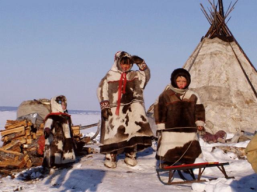 Воспитатель- ...Земля, моя земля!
Тебя увижу я – 
И новую струну
Нежданно шевельну
И этою струной
Звенит весь край родной!(Юван Шесталов.)Воспитатель- Сегодня мы с вами будем путешествовать по родному краю Ханты – Мансийскому Автономному Округу. Там  где мы с вами живем, где большинство из вас родились. Это наша Родина... Никому не дано выбирать ее. Богатая или бедная, нежная или суровая, она у человека как мать, одна, общие у них испытания, единая судьба.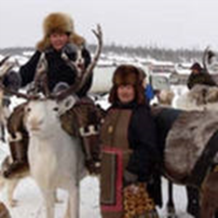 А путешествовать мы свами будем на оленях. На Севере где мы свами живем, люди ездили на оленях, потому, что машин раньше не было.(рассматривание иллюстрации северного оленя)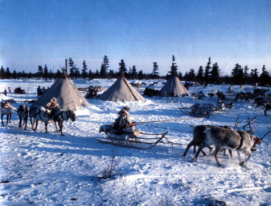 Красивых и выносливых  северных оленей запрягали в длинные деревянные сани - нарты. -У нас есть маски оленей. Кто хочет взять на себя роль северного оленя и покатать нас по родному краю?(Дети одевают маски, остальные встают за «оленями») Дети бегут по кругу ( звучит музыкальное сопровождение) и останавливаются у экрана, садятся на ковёр для просмотра слайдов.У экрана дети садятся на ковёр.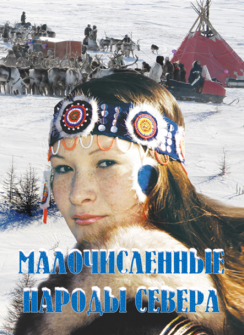 Ребята давайте познакомимся с местным населением нашего края. Это народы ханты и манси. Они живут здесь очень много веков, выращивают оленей, ловят рыбу,  в лесу собирают грибы и ягоды, , шьют из оленьего меха одежду и обувь и даже строят свои жилища из дерева и оленьих шкур.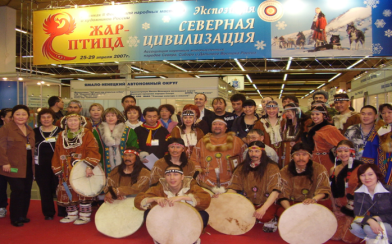 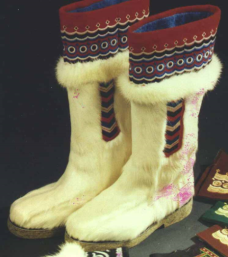 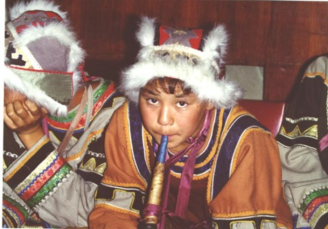 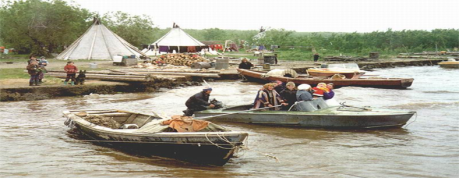 Из коры деревьев изготавливают домашнюю утварь.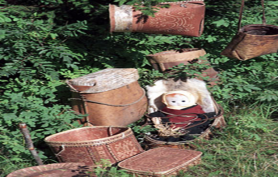  У народов ханты и манси есть свои народные музыкальные инструменты, песни, сказки и даже игры. В одну из них мы сейчас поиграем.«Оленьи упряжки»Играющие стоят вдоль одной из сторон площадки по двое (один изображает запряженного оленя, другой – каюра). По сигналу упряжки бегут друг за другом, преодолевая препятствия: объезжают сугробы, перепрыгивают через бревно, переходят ручей по мостику. Доехав до стойбища (противоположной стороны площадки), каюры отпускают своих оленей погулять. По сигналу «Олени далеко, ловите своих оленей!» каждый игрок-каюр ловит свою пару.Правила игры. Преодолевая препятствия, каюр не должен терять свою упряжку. Олень считается пойманным, если каюр его осалил.Вариант. Две-три упряжки оленей стоят вдоль линии. На противоположном конце площадки – флажки. По сигналу (хлопок, удар в бубен) упряжки оленей бегут к флажку. Чья упряжка первой добежит до флажка, та и побеждает.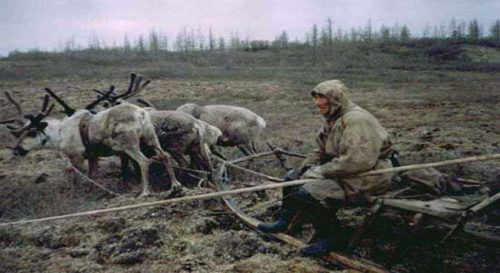 Молодцы, ребята. Вы были быстрыми оленями и ловкими каюрами.А теперь мы свами поедем обратно в наш детский сад  ( Дети отправляются на «оленях» назад в детский сад. Их встречает любимый герой ( кукла или др. игрушка) и расспрашивает: - Где вы дети бывали? Что вы видели ? Что вам понравилось? Дети отвечают на вопросы.- Ребята, а в следующий раз я вас познакомлю со сказками народов Севера.